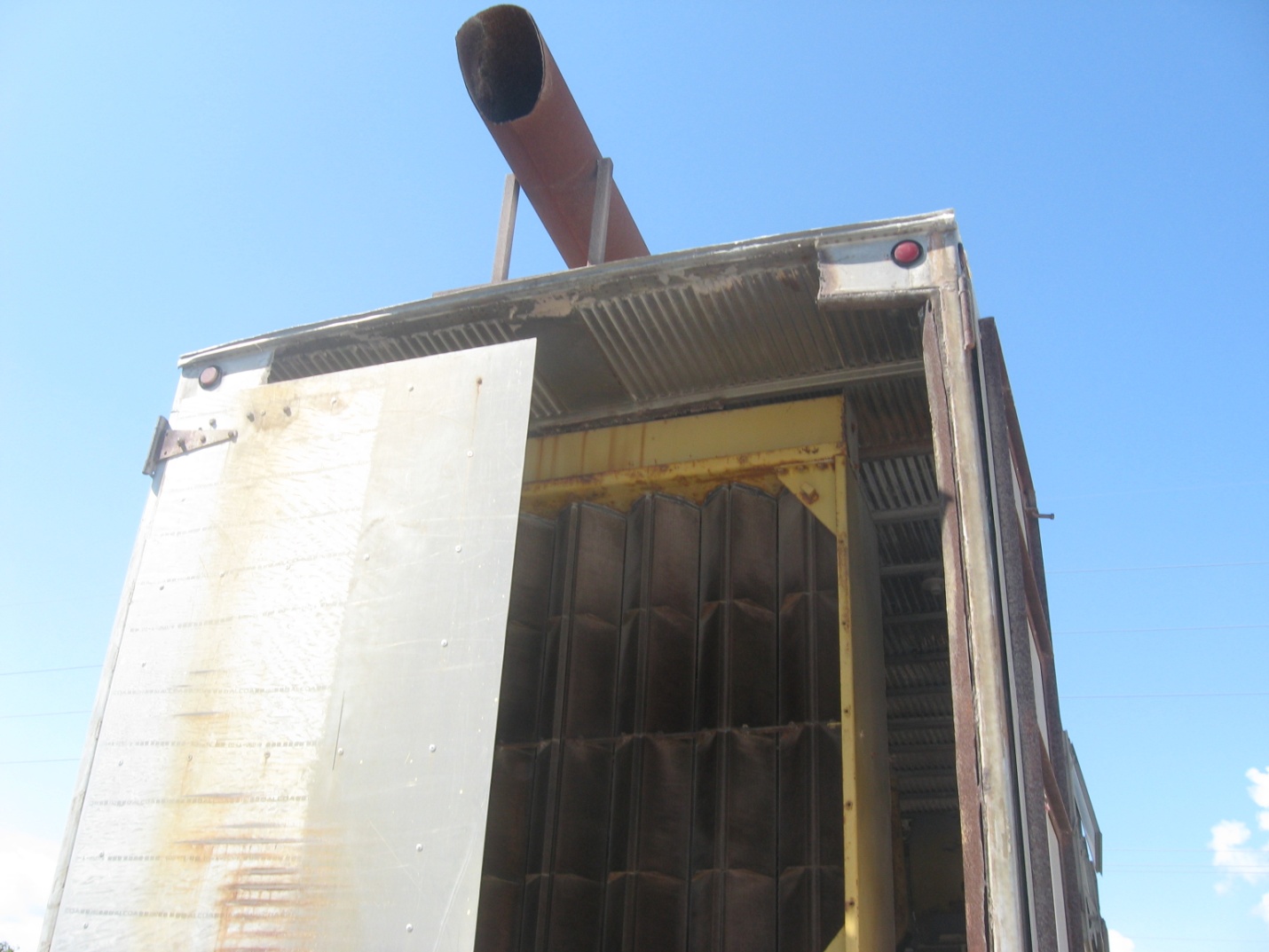 AIRS ID 0090122    Ranger Construction Valkaria.   Taken by G. Kuberski 03/18/09.  This generator is not in use and does not appear to have been operated for some time.